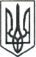                                   ЛЮБОТИНСЬКА МІСЬКА РАДАХАРКІВСЬКА ОБЛАСТЬІV СЕСІЯ VІІІ СКЛИКАННЯвід  26 січня 2021 р.                                                                                                       №                                                                                                                                                      м. Люботин       Про звернення Люботинської міської радищодо ситуації з підвищення тарифів на газ, послуги з розподілу природного газу, електроенергіюВраховуючи соціальну напругу в  громаді  через  значне  підвищення тарифів на газ, послуги з розподілу природного газу, електроенергію та з метою недопущення  ще більшого  невдоволення  громадянського суспільства, керуючись статтею 26  Закону України “Про місцеве самоврядування в Україні”,  Люботинська міська радаВ И Р І Ш И Л А :Схвалити тексти  звернень Люботинської міської ради Харківської області до Президента України, Верховної Ради України,Кабінету Міністрів України, Харківської обласної державної адміністрації( додаються).Направити звернення  Люботинської міської ради  Харківської області до Президента України Володимира ЗЕЛЕНСЬКОГО, Голови  Верховної Ради України Дмитра РАЗУМКОВА, Прем’єр-міністра  України Дениса ШМИГАЛЯ, голови Харківської обласної державної адміністрації Айни ТИМЧУК.Контроль за    виконанням      рішення  покласти на   секретаря міської ради          Володимира ГРЕЧКА.Міський голова	                                                                                 Леонід ЛАЗУРЕНКО                                                      РІШЕННЯ